УТВЕРЖДАЮ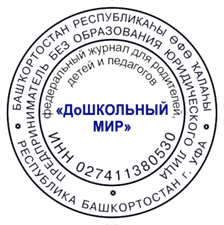 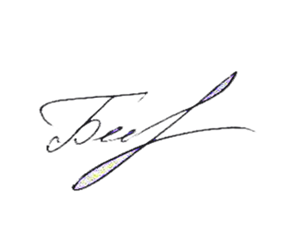 Главный редактор, основатель журнала «ДоШКОЛЬНЫЙ МИР»____  __________ И. В. Бесчаскина20 сентября 2021 г.«ТРЕХМЕРНАЯ СКАЗКА ПРО ДЕДА МОРОЗА»Положение конкурса 3D мультфильмовПОСВЯЩЕННОГО ДНЮ РОЖДЕНИЯ ДЕДА МОРОЗАНаряжена елка, вздыхает пирог, Звонок заиграл, и подпрыгнул щенок, Я дернул замок – и к порогу прирос!..Еще бы! Явился живой Дед Мороз!Юнна Мориц«Настоящий секрет»Общие положения1.1 Настоящее положение определяет цели, задачи и порядок проведения конкурса 3D мультфильмов, посвященных Дню рождения Деда Мороза (далее Конкурс).1.2 Цель Конкурса – развитие творческого потенциала участников.1.3 Задачи конкурса: - раскрытие индивидуальности и реализация творческих способностей педагогов, родителей и детей;- поощрение творческого потенциала участников.1.4 Организатором Конкурса является редакция федерального журнала для родителей и педагогов «ДоШКОЛЬНЫЙ МИР».Участники Конкурса2.1 Участниками Конкурса могут быть:-  активные родители и дети до 14 лет.-педагоги образовательных организаций всех типов и видов и их воспитанники.Условия проведения Конкурса и требования к конкурсным работам 3.1 Участник может представить на конкурс только одну работу.3.2 Заявки на участие в Конкурсе принимаются с 1 октября по 13 ноября 2021 г. (включительно). 3.4 По итогам Конкурса выявляются победители (1, 2, 3 место).3.5 Конкурсант отправляет авторский мультфильм-сказку про Деда Мороза, с объемными – 3D персонажами, созданными с помощью 3D-ручки, 3D-принтера, пластилина, различных видов конструкторов и т.д.   3.5.1 Хронометраж мультфильма: от 1 до 3 мин.3.5.2 Мультфильм обязательно должен иметь свое название.3.5.3 Персонажи мультфильма могут быть озвучены. Также, мультфильм может сопровождаться только музыкальным оформлением (согласно задумке авторов).3.5.4 Мультфильм можно создать с помощью обычной съёмки и последующего монтажа в любом мобильном редакторе или с помощью специальной программы.Порядок подачи заявки 4.1 Для участия в Конкурсе необходимо заполнить форму заявки,4.2. ЗАЯВКА УЧАСТНИКА ЗАПОЛНЯЕТСЯ С ПОМОЩЬЮ ГУГЛ ФОРМ, ПЕРЕЙДЯ ПО ССЫЛКЕ -  https://forms.gle/8Ld9BqQeaQcoxGzV7 V.Стоимость организационного взноса5.1 Организационный взнос участника – 250 рублей (за каждого участника).5.2 Членам Ассоциации Родителей и педагогов Республики Башкортостан предоставляется скидка – 20%. Член Ассоциации может представить на конкурс 1-го ребенка.5.3 Оплата осуществляется физическим лицом on-line на карту Сбербанка     № 5336 6900 1984 4127. Держатель карты Мария Константиновна К. 5.4 В сообщении получателю указать фамилию участника для быстрой идентификации платежа.5.5 Копию документа, подтверждающего оплату, необходимо прикрепить к заявке.VI. Критерии оценки конкурсной работыКритерии:           - соответствие заданной теме;          - использование 3D-персонажей для мультфильма;           - хронометраж мультфильма (не более 3 минут);           - оригинальность названия мультфильма;           - оригинальность авторской идеи мультфильма.         6.2. Работа оценивается жюри тайным голосованием (по 5-балльной системе).VII. Подведение итогов Конкурса и награждение победителей7.1 Подведение итогов проводится в течение 7 рабочих дней после окончания приема заявок.7.2 Победители Конкурса награждаются именными дипломами.Все дипломы публикуются в альбоме «Трехмерная сказка» группы журнала «ДоШКОЛЬНЫЙ МИР» Вконтакте.7.2.1 Обладателям 1,2,3 мест дополнительно будут вручены сертификаты от хобби-гипермаркета номиналом 2000 рублей, 1000 рублей и 500 рублей соответственно.7.2.2 Лучшие мультфильмы будут также опубликованы в социальных сетях редакции.7.3 Виды оценки работ: - экспертное голосование (в состав жюри входят учредители и партнеры Конкурса, ведущие специалисты образовательных учреждений).VIII. Оргкомитет Конкурса8.1 Для организационно-методического обеспечения проведения Конкурса создается постоянно действующий оргкомитет Конкурса (далее Оргкомитет). 8.2. Оргкомитет оставляет за собой право не включать в число победителей работы, которые не соответствуют основным критериям, предъявляемым к ним и описанным в Положении Конкурса.8.3. Оргкомитет оставляет за собой право увеличить/уменьшить число победителей и номинаций в зависимости от количества работ, заявленных на Конкурс. Контакты Оргкомитета:Кишмария Мария Константиновна – заместитель главного редактора федерального журнала «ДоШКОЛЬНЫЙ МИР» для родителей и педагогов - 8 (347)216-37-35,8917-803-90-43.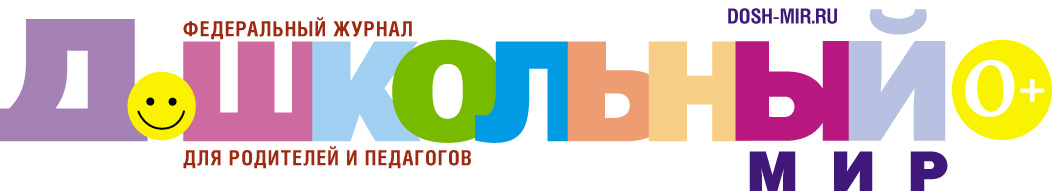 